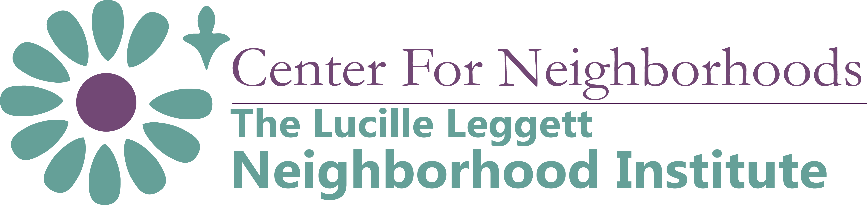 AGENDA
Session #3 February 13th, 20206:00 – 8:30 PMCheck-InSign inPick up handoutsFind nametag – that’s your table for the nightHomework ReviewThinking About Your NeighborhoodAssessing your neighborhoodSustainable Community Development Building on Community Assets Ideal Neighborhood ExerciseGroup WorkGood Night and Safe Travels Home! 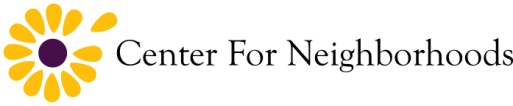 